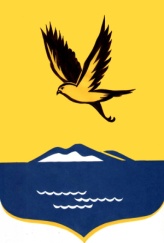          КАРАР                                                                                    РЕШЕНИЕ04 апрель 2019 года                         №  27-56-1                   04 апреля  2019 года	О повестке дня пятьдесят шестого  заседания Совета сельского поселения Верхнекигинский  сельсовет муниципального района Кигинский  район Республики БашкортостанВ соответствии с Федеральным законом «Об общих принципах организации местного самоуправления в Российской Федерации», Уставом сельского поселения Верхнекигинский  сельсовет муниципального района Кигинский  район Республики Башкортостан и Регламентом Совета сельского поселения Верхнекигинский сельсовет муниципального района Кигинский  район  Республики Башкортостан Совет сельского поселения Верхнекигинский   сельсовет муниципального района  Кигинский район  Республики Башкортостан  р е ш и л:включить в повестку дня 56  заседания Совета   сельского поселения Верхнекигинский сельсовет муниципального района Кигинский район  Республики Башкортостан следующий вопрос:О назначении публичных слушаний «Отчет об исполнении бюджета за 2018 год сельского поселения Верхнекигинский сельсовет муниципального района  Кигинский район Республики Башкортостан». Глава  сельского поселения 		      	          		                    	 Н.А. Шамиев 